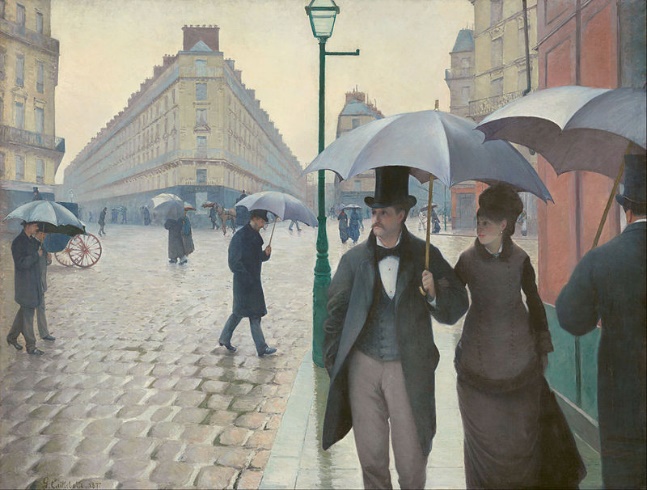 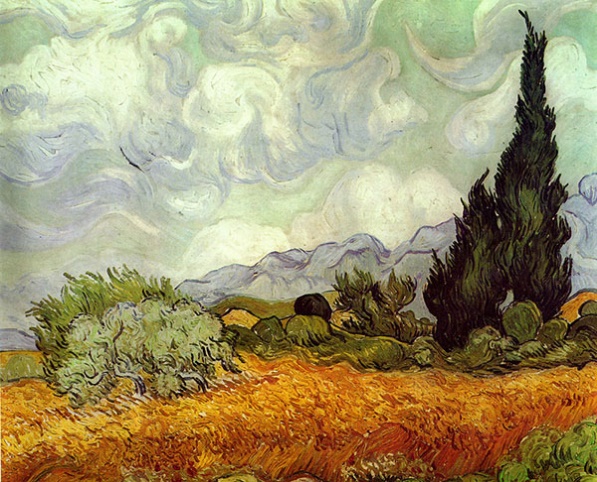 Year Group:Year 2Subject:Art and DesignTerm:Autumn TermTopic:Weather Links to Previous LearningWhat you should know:How artists use different colours to paint the weather. Use thick and thin brushes. How would a dark rainy picture make you feel? How to mix primary and secondary colours. What colours would you use in a sunny picture? Use some of the ideas of artists studied to create pieces.Key VocabularyKey Vocabularysecondary colourscolours formed by mixing two primary colourstoneslighter, darker or brighter shades of the same coloureffectsomething that produces a particular impressionhorizontalflat and level with the ground or edge